Incident Name:Lolo PeakMT-LNF-001288IR Interpreter(s):Tammy Hocutthocut@fs.fed.usLocal Dispatch Phone:Missoula Dispatch Center406-829-7070Interpreted Size:49,910 AcresGrowth :  787 AcresFlight Time:0052 (MDT)Flight Date:09/08/2017Interpreter(s) location:Jasper, ARInterpreter(s) Phone:870-446-5878GACC IR Liaison:Tim StaufferGACC IR Liaison Phone:406-529-6366National Coordinator:Jan JohnsonNational Coord. Phone:208-387-5900Ordered By:Valentijn Hoff SITL884-710-0597A Number:A-147Aircraft/Scanner System:N144Z / PhoenixPilots/Techs:Boyce/Johnson/KazimirIRIN Comments on imagery:2 passes, Ortho and Color, Clean imageryIRIN Comments on imagery:2 passes, Ortho and Color, Clean imageryWeather at time of flight:ClearFlight Objective:Identify and map Heat perimeter, Scattered Heat and Isolated Heat Sources.Date and Time Imagery Received by Interpreter:09/08/2017 – 0340 MDTDate and Time Imagery Received by Interpreter:09/08/2017 – 0340 MDTType of media for final product:Shape files, KMZ, PDF, and IRIN LogDigital files sent to: NIFC FTP @/incident_specific_data/n_rockies/2017_fires/2017_LoloPeak/IR/20170908Type of media for final product:Shape files, KMZ, PDF, and IRIN LogDigital files sent to: NIFC FTP @/incident_specific_data/n_rockies/2017_fires/2017_LoloPeak/IR/20170908Date and Time Products Delivered to Incident:09/08/2017 –  MDTDate and Time Products Delivered to Incident:09/08/2017 –  MDTType of media for final product:Shape files, KMZ, PDF, and IRIN LogDigital files sent to: NIFC FTP @/incident_specific_data/n_rockies/2017_fires/2017_LoloPeak/IR/20170908Type of media for final product:Shape files, KMZ, PDF, and IRIN LogDigital files sent to: NIFC FTP @/incident_specific_data/n_rockies/2017_fires/2017_LoloPeak/IR/20170908Comments /notes on tonight’s mission and this interpretation:- Started interpretation 09/07/2017 fire perimeter provided by the incident and located on the NIFC ftp site.Some growth on the southwest side of fire at Skookum Butte and Elk Meadows.Some growth on the southeast side of fire north of South Fork Sweeney Creek.  Just south of this creek is a couple new fire polygons with extreme heat.A couple of isolated heat sources are outside the new heat polygon on the very south tip of the fire south of Bass Creek.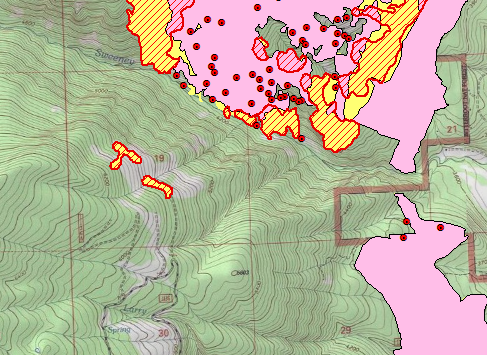 An isolated heat source at Sweeney Lake.A couple isolated heat sources outside the main fire polygon just northwest of Sweeney Peak.Comments /notes on tonight’s mission and this interpretation:- Started interpretation 09/07/2017 fire perimeter provided by the incident and located on the NIFC ftp site.Some growth on the southwest side of fire at Skookum Butte and Elk Meadows.Some growth on the southeast side of fire north of South Fork Sweeney Creek.  Just south of this creek is a couple new fire polygons with extreme heat.A couple of isolated heat sources are outside the new heat polygon on the very south tip of the fire south of Bass Creek.An isolated heat source at Sweeney Lake.A couple isolated heat sources outside the main fire polygon just northwest of Sweeney Peak.Comments /notes on tonight’s mission and this interpretation:- Started interpretation 09/07/2017 fire perimeter provided by the incident and located on the NIFC ftp site.Some growth on the southwest side of fire at Skookum Butte and Elk Meadows.Some growth on the southeast side of fire north of South Fork Sweeney Creek.  Just south of this creek is a couple new fire polygons with extreme heat.A couple of isolated heat sources are outside the new heat polygon on the very south tip of the fire south of Bass Creek.An isolated heat source at Sweeney Lake.A couple isolated heat sources outside the main fire polygon just northwest of Sweeney Peak.Comments /notes on tonight’s mission and this interpretation:- Started interpretation 09/07/2017 fire perimeter provided by the incident and located on the NIFC ftp site.Some growth on the southwest side of fire at Skookum Butte and Elk Meadows.Some growth on the southeast side of fire north of South Fork Sweeney Creek.  Just south of this creek is a couple new fire polygons with extreme heat.A couple of isolated heat sources are outside the new heat polygon on the very south tip of the fire south of Bass Creek.An isolated heat source at Sweeney Lake.A couple isolated heat sources outside the main fire polygon just northwest of Sweeney Peak.